Государственное унитарное предприятие Республики ТатарстанГоловная территориальная проектно-изыскательская,научно-производственная фирмаТАТИНВЕСТГРАЖДАНПРОЕКТГЕНЕРАЛЬНЫЙ ПЛАН ПОСПЕЛОВСКОГО СЕЛЬСКОГО ПОСЕЛЕНИЯЕЛАБУЖСКОГО МУНИЦИПАЛЬНОГО РАЙОНА РЕСПУБЛИКИ ТАТАРСТАН(внесение изменений)Положение о территориальном планированииПояснительная запискаКазань 2018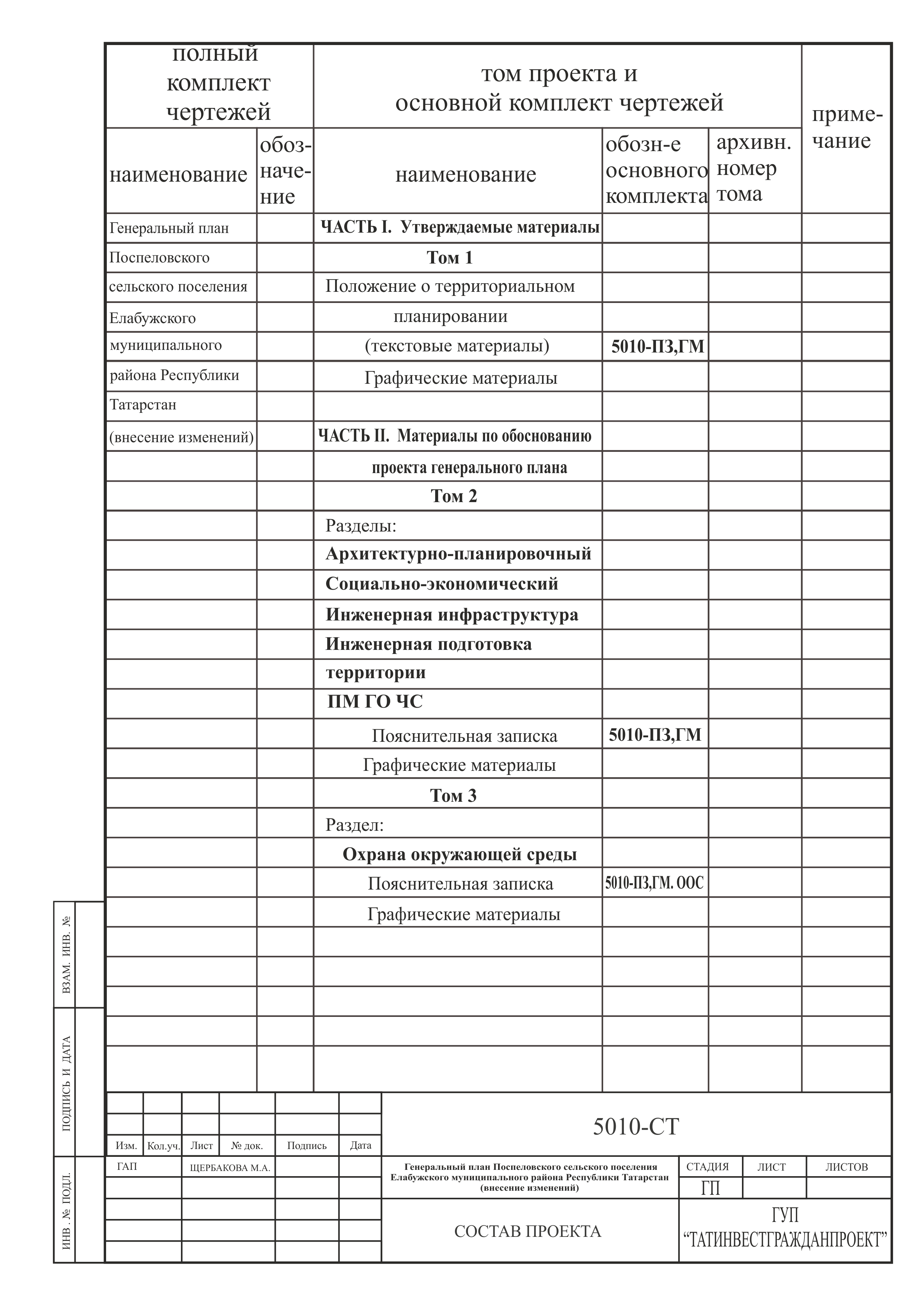 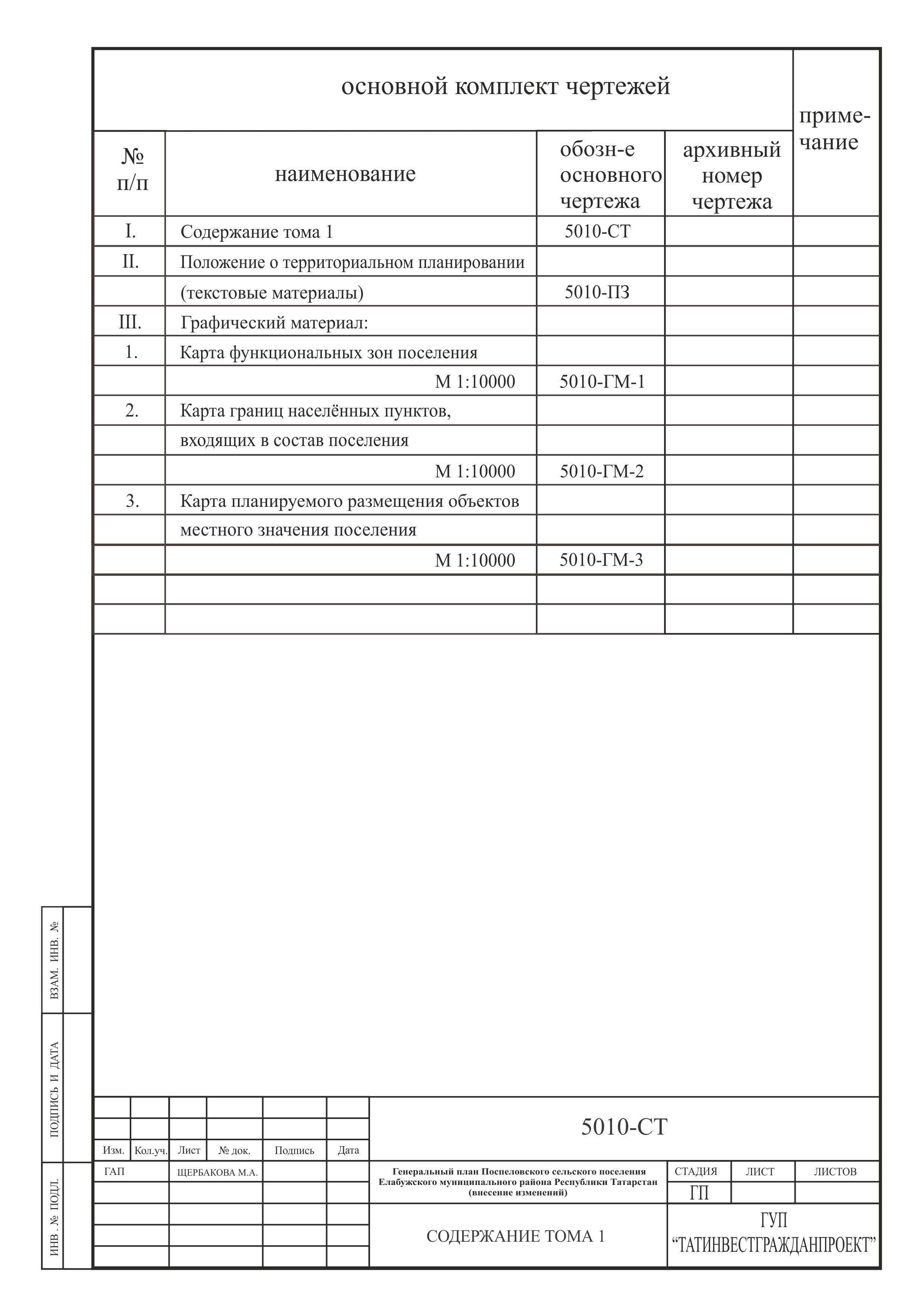 СОДЕРЖАНИЕВВЕДЕНИЕ	51.	ПЕРЕЧЕНЬ МЕРОПРИЯТИЙ ФЕДЕРАЛЬНОГО, РЕГИОНАЛЬНОГО И МЕСТНОГО ЗНАЧЕНИЙ ПО ГЕНЕРАЛЬНОМУ ПЛАНУ ПОСПЕЛОВСКОГО СЕЛЬСКОГО ПОСЕЛЕНИЯ ЕЛАБУЖСКОГО МУНИЦИПАЛЬНОГО РАЙОНА	71.1.	Общие организационные мероприятия	71.2.	Мероприятия по развитию промышленного производства	71.3.	Мероприятия по развитию агропромышленного комплекса	81.4.	Мероприятия по развитию лесного комплекса	121.5.	Мероприятия по развитию социальной инфраструктуры	121.5.1	Мероприятия по развитию жилищной инфраструктуры	121.5.2	Развитие системы обслуживания населения	161.6.	Развитие туристско-рекреационной системы. Организация мест отдыха местного населения	251.7.	Развитие транспортной инфраструктуры Поспеловского сельского поселения	281.8.	Мероприятия по установлению границ населенных пунктов Поспеловского сельского поселения	341.9.	Мероприятия по оптимизации экологической ситуации	351.10.	Мероприятия по развитию инженерной инфраструктуры	362.	ТЕХНИКО-ЭКОНОМИЧЕСКИЕ ПОКАЗАТЕЛИ	483. ВНЕСЕНИЕ ИЗМЕНЕНИЙ В ГЕНЕРАЛЬНЫЙ ПЛАН ПОСПЕЛОВСКОГО СЕЛЬСКОГО ПОСЕЛЕНИЯ	53ВВЕДЕНИЕПроект внесения изменений в генеральный план Поспеловского сельского поселения Елабужского муниципального района Республики Татарстан разработан ГУП «Татинвестгражданпроект» на основании Постановления Исполнительного комитета Елабужского муниципального района Республики Татарстан о разработке проекта внесения изменений в генеральный план Поспеловского сельского поселения Елабужского муниципального района от 13.02.2018 г. №175, в соответствии с заданием на проектирование. Изменения вносятся в проект генерального плана, утвержденного Решением Совета Поспеловского сельского поселения Елабужского муниципального района Республики Татарстан» от 06.02.2018г. №116.Заказчиком на разработку проекта внесения изменений в генеральный план является Исполнительный комитет Елабужского муниципального района Республики Татарстан.Целью работы является внесение изменений в генеральный план Поспеловского сельского поселения Елабужского муниципального района Республики Татарстан в части размещение карьера  и придорожного сервиса, а так же перевода земельных участков с кадастровыми номерами 16:18:250101:211, 16:18:250101:212, 16:18:110501:1155 из категории «земли сельскохозяйственного назначения» в категорию «земли промышленности, энергетики, транспорта, связи, радиовещания, телевидения, информатики, земли для обеспечения космической деятельности, земли обороны, безопасности и земли иного специального назначения».В соответствии с ст. 23 п. 5.1. Градостроительного Кодекса Российской Федерации генеральный план дополнен обязательным приложением, которое содержит сведения о границах населенных пунктов, входящих в состав Поспеловского сельского поселения и содержит графическое описание местоположения границ населенных пунктов, перечень координат характерных точек этих границ в системе координат, используемой для ведения Единого государственного реестра недвижимости.Проект внесения изменений в генеральный план Поспеловского сельского поселения Елабужского муниципального района – документ территориального планирования, определяющий градостроительную стратегию, условия формирования среды жизнедеятельности, направления и границы развития территорий поселения, установление и изменение границ населенных пунктов в составе поселения, функциональное зонирование территорий, развитие инженерной, транспортной и социальной инфраструктур, градостроительные требования к сохранению объектов историко-культурного наследия и особо охраняемых природных территорий, экологическому и санитарному благополучию.Проект внесения изменений в генеральный план разработан на следующие временные сроки его реализации:Первая очередь, на которую определены первоочередные мероприятия по реализации проекта внесения изменений в генеральный план – до 2020 года.Расчетный срок, на который запланированы все основные проектные решения проекта внесения изменений в генеральный план – до 2035 года.В соответствии со статьей 23 градостроительного кодекса Российской Федерации проект внесения изменений в генеральный план Поспеловского сельского поселения включает в себя:Часть 1 (утверждаемую) в составе текстовых и графических материалов.Текстовые материалы - Положение о территориальном планировании, которое включает в себя цели и задачи территориального планирования, перечень мероприятий по территориальному планированию и последовательность их выполнения по этапам реализации проекта внесения изменений в генеральный план.Графические материалы содержат карты (схемы) территориального планирования.Часть 2 Материалы по обоснованию проекта, которые  разрабатываются в целях обоснования и пояснения предложений территориального планирования, для согласования и обеспечения процесса утверждения проекта внесения изменений в генеральный план, выполненные в составе текстовых и графических материалов.Текстовые материалы включают в себя анализ состояния территории поселения, проблем и направлений его комплексного развития, обоснование территориального и пространственно-планировочного развития, перечень мероприятий по территориальному планированию, этапы их реализации, перечень основных факторов риска возникновения чрезвычайных ситуаций природного и техногенного характера.Графические материалы содержат схемы по обоснованию проекта внесения изменений в генеральный план.Графические материалы содержат схемы по обоснованию Положения проекта внесения изменений в генеральный план. При разработке проекта внесения изменений в генеральный план Поспеловского сельского поселения Елабужского муниципального района были использованы материалы:- Схемы территориального планирования Республики Татарстан, утверждённая постановлением Кабинета Министров Республики Татарстан от 21.02.2011 № 134 (в редакции Постановления Кабинета Министров от 15.08.2017 г. № 577);- Схемы территориального планирования Елабужского муниципального района Республики Татарстан, выполненной ГУП «Татинвестгражданпроект» в 2017 году;- Генерального плана Поспеловского сельского поселения, утвержденного Решением Совета Поспеловского сельского поселения Елабужского муниципального района Республики Татарстан» от 06.02.2018г. №116; - Официальных данных, представленных администрацией Елабужского муниципального района и Поспеловского сельского поселения, входящего в его состав. ПЕРЕЧЕНЬ МЕРОПРИЯТИЙ ФЕДЕРАЛЬНОГО, РЕГИОНАЛЬНОГО И МЕСТНОГО ЗНАЧЕНИЙ ПО ГЕНЕРАЛЬНОМУ ПЛАНУ ПОСПЕЛОВСКОГО СЕЛЬСКОГО ПОСЕЛЕНИЯ ЕЛАБУЖСКОГО МУНИЦИПАЛЬНОГО РАЙОНАОбщие организационные мероприятияПри определении направления развития Поспеловского сельского поселения были учтены программы социально-экономического развития Республики Татарстан, Елабужского муниципального района, региональные и федеральные отраслевые программы.Законом Республики Татарстан от 17 июня 2015г. №40-ЗРТ
была утверждена «Стратегия социально-экономического развития Республики Татарстан до 2030 года». В рамках утвержденной Стратегии  Елабужский муниципальный район, входящий в состав Камской агломерации, являются территорией реализации следующих программ и проектов: «Реновация/умная плотность», «Город и ландшафты», «Город и промышленность», «Город и наследие»,  «АлаБег», «Восточный меридиан», «Экозона «Волжско-Камский поток», «Чистый путь», «Управление отходами в Камской экономической зоне».Мероприятия по развитию промышленного производстваГенеральным планом на первую очередь предусматривается оптимизация производственно-строительной базы ИП «Кучин и производственно-строительной базы ИП «Гайнуллин», расположенных вблизи с.Поспелово, с целью сокращения санитарно-защитной зоны до границы жилой застройки. Генеральным планом на первую очередь вблизи с.Поспелово предусмотрена рекультивация территории недействующего асфальтобетонного завода.В северо-восточной части поселения предлагается постановка земельного участка под карьером ООО «Химпромагро» (Салтыковский карьер известняка) на кадастровый учет в соответствии с границами горного отвода (перевод земельного участка с категорией «земли сельскохозяйственного назначения» в категорию «земли промышленности, энергетики, транспорта, связи, радиовещания, телевидения, информатики, земли для обеспечения космической деятельности, земли обороны, безопасности и земли иного специального назначения»).Проектом внесения изменений в генеральный план на первую очередь в северо-восточной части поселения предусмотрено размещение карьера ООО «Риса» на земельных участках с кадастровыми номерами 16:18:250101:211, 16:18:250101:212, а так же перевод данных земельных участков из категории «земли сельскохозяйственного назначения» в категорию «земли промышленности, энергетики, транспорта, связи, радиовещания, телевидения, информатики, земли для обеспечения космической деятельности, земли обороны, безопасности и земли иного специального назначения», под размещение карьера.Мероприятия по развитию агропромышленного комплексаМероприятиями генерального плана на первую очередь предусмотрена оптимизация машинно-тракторного парка возле с.Поспелово, с целью сокращения санитарно-защитной зоны до границы жилой застройки.Таблица 1.2.1Перечень мероприятий по развитию промышленного производства в Поспеловском  сельском  поселенииТаблица 1.3.1Перечень мероприятий по развитию агропромышленного комплекса в Поспеловском  сельском  поселении Мероприятия по развитию лесного комплексаМероприятий по развитию лесного и лесопромышленного комплекса генеральным планом Поспеловского сельского поселения, Схемой территориального планирования Елабужского муниципального района и иными программами и документами на период до расчетного срока не предусматривается.Мероприятия по развитию социальной инфраструктурыМероприятия по развитию жилищной инфраструктуры Площадки нового жилищного строительства предусмотрены в с.Поспелово, с.Мальцево и п.Луговой.Мероприятиями генерального плана предусмотрено 298,75 га территорий под новое индивидуальное жилищное строительство (2,82 га - для постоянного населения, 219,85 га – для населения, строящего второе жилье, 76,08 га – для многодетных семей).Генеральным планом предусматривается освоение следующих площадок под жилищное строительство:-  в с.Поспелово – 1,16 га (в пределах существующей границы населенного пункта);- в с.Мальцево – 48,63 га (отводы под индивидуальное жилищное строительство в пределах существующей границы населенного пункта). За вычетом объектов социальной инфраструктуры, улиц и проездов, озеленения общего пользования, территория под индивидуальное жилищное строительство составит ориентировочно 36,47 га;- в п.Луговой – 24,31 га (отводы под индивидуальное жилищное строительство в пределах существующей границы населенного пункта). За вычетом объектов социальной инфраструктуры, улиц и проездов, озеленения общего пользования, территория под индивидуальное жилищное строительство составит ориентировочно 18,23 га;- в п.Луговой – 300,10 га (за пределами существующей границы населенного пункта) на земельных участках с кадастровыми номерами 16:18:110401:1254, 16:18:110401:1039, 16:18:110401:988, 16:18:110401:860, 16:18:110401:605, 16:18:110401:604, 16:18:110401:384, 16:18:110401:386, 16:18:110401:385, 16:18:110401:1126, 16:18:110401:689, 16:18:110401:989, 16:18:110401:676, 16:18:110401:1040, 16:18:110401:1257, 16:18:110401:380, 16:18:110401:859, 16:18:110401:1106, 16:18:110401:1089, 16:18:110401:641, 16:18:110401:412, 16:18:110401:413, 16:18:110401:417, 16:18:110401:376, 16:18:110401:375, 16:18:110401:1097, 16:18:110401:1088, 16:18:110401:1041, 16:18:110401:1115, 16:18:110401:39, 16:18:110401:36, 16:18:110401:29, 16:18:110401:34, 16:18:110401:35, 16:18:110401:37, 16:18:110401:38, 16:18:110401:18, 16:18:110401:685 (в том числе – 101,44 га, для многодетных семей). За вычетом объектов социальной инфраструктуры, улиц и проездов, озеленения общего пользования, территория под индивидуальное жилищное строительство составит ориентировочно 225,08 га (в том числе 76,08 га под индивидуальное жилищное строительство для многодетных семей);- в п.Луговой – 15,24 га (за пределами существующей границы населенного пункта) на земельных участках с кадастровыми номерами 16:18:110401:377, 16:18:110401:378). За вычетом объектов социальной инфраструктуры, улиц и проездов, озеленения общего пользования, территория под индивидуальное жилищное строительство составит ориентировочно 11,43 га;- в п.Луговой – 8,51 га (за пределами существующей границы населенного пункта) на земельном участке с кадастровым номером 16:18:110401:1237. За вычетом объектов социальной инфраструктуры, улиц и проездов, озеленения общего пользования, территория под индивидуальное жилищное строительство составит ориентировочно 6,38 га.Жилищное строительство на первую очередь (до 2020 г.)На первую очередь реализации генерального плана под жилищное строительство в поселении предусмотрено 62,31 га территории, из них:в с.Мальцево – 7,33 га (отводы под индивидуальное жилищное строительство), индивидуальное жилищное строительство на данных территориях составит ориентировочно 7,32 тыс.кв.м общей площади жилья (61 участок);в п.Луговой – 31,37 га (на земельных участках с кадастровыми номерами 16:18:110401:1254, :1039, :988, :860, :605, :604, :384, :386, :385, :1126, :689, :989,   :676, :1040, :1257, :380, :859, :1106, :1089, :641, :412, :413, :417, :376, :375, :1097, :1088, :1041, :1115, :39, :36, :29, :34, :35, :37, :38, :18, :685), индивидуальное жилищное строительство на данных территориях составит ориентировочно 31,44 тыс.кв.м общей площади жилья (262 участка);в п.Луговой – 16,02 га для населения многодетных семей (на земельных участках с кадастровыми номерами 16:18:110401:1254, :1039, :988, :860, :605, :604, :384, :386, :385, :1126, :689, :989,   :676, :1040, :1257, :380, :859, :1106, :1089, :641, :412, :413, :417, :376, :375, :1097, :1088, :1041, :1115, :39, :36, :29, :34, :35, :37, :38, :18, :685), индивидуальное жилищное строительство для многодетных семей на данных территориях составит ориентировочно 24,00 тыс.кв.м общей площади жилья (160 участков);в п.Луговой – 2,41 га (на земельных участках с кадастровыми номерами 16:18:110401:377, 16:18:110401:378), индивидуальное жилищное строительство на данных территориях составит ориентировочно 2,40 тыс.кв.м общей площади жилья (20 участков);в п.Луговой – 3,84 га (отводы под индивидуальное жилищное строительство), индивидуальное жилищное строительство на данных территориях составит ориентировочно 3,84 тыс.кв.м общей площади жилья (32 участка);в п.Луговой – 1,34 га (на земельном участке с кадастровым номером 16:18:110401:1237), индивидуальное жилищное строительство на данных территориях составит ориентировочно 1,08 тыс.кв.м общей площади жилья (9 участков).Жилищное строительство в течение расчетного срока реализации  генерального плана (2021-2035гг.)На расчетный срок реализации генерального плана под жилищное строительство в поселении предусмотрено 236,44 га территории, из них:в с.Поспелово – 1,16 га, индивидуальное жилищное строительство на данных территориях составит ориентировочно 1,20 тыс.кв.м общей площади жилья (10 участков);в с.Мальцево – 29,14 га (отводы под индивидуальное жилищное строительство), индивидуальное жилищное строительство на данных территориях составит ориентировочно 29,16 тыс.кв.м общей площади жилья (243 участков);в п.Луговой – 117,63 га (на земельных участках с кадастровыми номерами 16:18:110401:1254, :1039, :988, :860, :605, :604, :384, :386, :385, :1126, :689, :989,   :676, :1040, :1257, :380, :859, :1106, :1089, :641, :412, :413, :417, :376, :375, :1097, :1088, :1041, :1115, :39, :36, :29, :34, :35, :37, :38, :18, :685), индивидуальное жилищное строительство на данных территориях составит ориентировочно 117,60 тыс.кв.м общей площади жилья (980 участка);в п.Луговой – 60,06 га для населения многодетных семей (на земельных участках с кадастровыми номерами 16:18:110401:1254, :1039, :988, :860, :605, :604, :384, :386, :385, :1126, :689, :989,   :676, :1040, :1257, :380, :859, :1106, :1089, :641, :412, :413, :417, :376, :375, :1097, :1088, :1041, :1115, :39, :36, :29, :34, :35, :37, :38, :18, :685), индивидуальное жилищное строительство для многодетных семей на данных территориях составит ориентировочно 90,15 тыс.кв.м общей площади жилья (601 участок);в п.Луговой – 9,02 га (на земельных участках с кадастровыми номерами 16:18:110401:377, 16:18:110401:378), индивидуальное жилищное строительство на данных территориях составит ориентировочно 9,00 тыс.кв.м общей площади жилья (75 участков);в п.Луговой – 14,39 га (отводы под индивидуальное жилищное строительство), индивидуальное жилищное строительство на данных территориях составит ориентировочно 14,40 тыс.кв.м общей площади жилья (120 участков);в п.Луговой – 5,04 га (на земельном участке с кадастровым номером 16:18:110401:1237), индивидуальное жилищное строительство на данных территориях составит ориентировочно 4,08 тыс.кв.м общей площади жилья (9 участков).К 2035 году общий объем жилого фонда сельского поселения при условии реализации всех предлагаемых мероприятий по развитию жилых территорий должен увеличиться до 369,59 тыс.кв.м, прирост жилого фонда за прогнозируемый период должен составить 335,67 тыс.кв.м общей площади жилья. Таблица 1.5.1Перечень мероприятий по развитию жилищной инфраструктуры в Поспеловском сельском  поселенииРазвитие системы обслуживания населенияОбразовательные организацииГенеральным планом на первую очередь в с.Поспелово предусмотрено перефункционирование детского сада проектной мощностью 25 мест и строительство нового детского сада проектной мощностью 80 мест. Также генеральным планом на первую очередь предусматривается:строительство детского сада на 330 мест в п.Луговой (территория для многодетных семей);строительство детского сада на 90 мест в п.Луговой;строительство детского сада на 190 мест в с.Мальцево;строительство общеобразовательной школы на 550 мест в п.Луговой (территория для многодетных семей).На расчетный срок реализации генерального плана предусматривается:строительство детского сада на 330 мест в п.Луговой (территория для многодетных семей);строительство детского сада на 165 мест в п.Луговой (территория для многодетных семей);строительство общеобразовательной школы на 1000 мест в п.Луговой (территория для многодетных семей);строительство общеобразовательной школы на 550 мест в п.Луговой.Организации дополнительного образования детейГенеральным планом Поспеловского сельского поселения предлагается организация кружков детского творчества на базе существующего многофункционального центра с.Поспелово, проектируемых школах и общественных центров с.Мальцево, п.Луговой общей мощностью 536 мест на первую очередь и 2049  мест - на расчетный срок.Лечебно-профилактические медицинские организацииГенеральным планом на первую очередь предусмотрено:строительство амбулатории проектной мощностью 100 посещений в смену в п.Луговой (территория для многодетных семей);строительство фельдшерско-акушерского пункта проектной мощностью 30 посещений в смену в п.Луговой;строительство фельдшерско-акушерского пункта проектной мощностью 30 посещений в смену в с.Мальцево.Культурно - досуговые учрежденияГенеральным планом на первую очередь предусматривается:размещение зрительного зала и библиотеки проектной мощностью 300 мест и 50,0 тыс.экземпляров книжного фонда соответственно в составе проектируемого общественного центра п.Луговой;размещение зрительного зала и библиотеки проектной мощностью 250 мест и 25,7 тыс.экземпляров книжного фонда соответственно в составе проектируемого общественного центра с.Мальцево.Спортивные учрежденияГенеральным планом на первую очередь в с.Мальцево предусмотрено строительство спортивного зала.Также генеральным планом предусматривается размещение спортивных залов при новых общеобразовательных школах и проектируемых общественных центрах п.Луговой и с.Мальцево общей проектной мощностью 3354 кв.м.Плоскостные спортивные сооруженияГенеральным планом на первую очередь предусмотрен капитальный ремонт хоккейной коробки площадью 450 кв.м, расположенной при средней школе с.Поспелово.Генеральным планом при проектируемых школах и общественных центрах п.Луговой, с.Мальцево предусмотрено размещение плоскостных спортивных сооружений общей проектной площадью 20100 кв.м.БассейныМероприятиями генерального плана не предусматривается новое строительство плавательных бассейнов, поскольку данные объекты имеют районный уровень обслуживания, и размещение их в каждом поселении экономически нецелесообразно.Предприятия торговли Генеральным планом на первую очередь предусмотрено строительство следующих предприятий торговли:в с.Поспелово – предприятия торговли на 100 кв.м торговой площади;в п.Луговой– предприятия торговли на 370 кв.м торговой площади;в с.Мальцево – предприятия торговли на 200 кв.м торговой площади.На расчетный срок реализации генерального плана запланировано строительство предприятий торговли:в с.Поспелово – предприятия торговли на 150 кв.м торговой площади;в п.Луговой– предприятия торговли на 1405 кв.м торговой площади;в с.Мальцево – предприятия торговли на 750 кв.м торговой площади.Предприятия бытового обслуживанияГенеральным планом на первую очередь в п.Луговой и с.Мальцево предусмотрено строительство общественных центров с размещением в них предприятий бытового обслуживания общей мощностью 63 рабочих места. Так же размещение предприятий бытового обслуживания предусматривается в составе многофункционального центра с.Поспелово проектной мощностью 10 рабочих мест.Отделения связиГенеральным планом на первую очередь в составе проектируемого общественного центра п.Луговой предусмотрено размещение отделения почтовой связи.Отделения банковГенеральным планом на первую очередь в п.Луговой и с.Мальцево предусмотрено размещение 5 отделений банка в составе проектируемых общественных центров. Также отделение банка предлагается к размещению в многофункциональном центре с.Поспелово.Кладбища Согласно расчетам генерального плана потребность в  новом строительстве кладбищ составит 1,15 га. Размещение нового кладбища генеральным планом не предлагается. Однако в дальнейшем Исполнительным комитетом Елабужского муниципального района будет определена территория под новое кладбище, на основании этого будут внесены поправки в проект генерального плана.ПолицияГенеральным планом на первую очередь предусмотрено размещение участкового пункта полиции в составе проектируемого общественного центра п.Луговой.Таблица 1.5.2Перечень мероприятий по развитию сферы обслуживания в Поспеловском сельском поселенииРазвитие туристско-рекреационной системы. Организация мест отдыха местного населенияРазвитие рекреационных территорий в генеральном плане Поспеловского сельского поселения предусматривает следующие мероприятия:1. Организация системы зеленых насаждений.2. Организация туристического маршрута «Жемчужное ожерелье Татарстана» (Большое Кольцо).3. Организация культурно-ландшафтного маршрута «Елабужское Кольцо».4. Организация водного маршрута «Тойма-Кама-Криуша».5. Строительство туристско-экологического комплекса «Поспелово» в с.Поспелово.Развитие рекреационных территорий в генеральном плане Поспеловского сельского поселения также предусматривает мероприятия по организации системы зеленых насаждений как зон отдыха местного населения и площадок отдыха посетителей. Таблица 1.6.1Перечень мероприятий по развитию туристско-рекреационной системы в Поспеловском сельском  поселенииРазвитие транспортной инфраструктуры Поспеловского сельского поселенияРазвитие автомобильных дорогНаправления по развитию автомобильных дорог федерального, регионального и местного значения определены в Схеме территориального планирования Республики Татарстан и проекте Схемы территориального планирования Елабужского муниципального района, поэтому генеральным планом Поспеловского сельского поселения учтены все мероприятия, определенные в них.Перспективный транспортный каркас Поспеловского сельского поселения будет формироваться из федеральных, региональных и местных автомобильных дорог.Развитие автомобильных дорог федерального значенияМероприятиями Схемы территориального планирования Республики Татарстан, Схемой территориального планирования Елабужского муниципального района и генеральным планом на расчетный срок предусмотрена реконструкция участка автомобильной дороги «М-7 «Волга», подъезд к городам Ижевск и Пермь» протяженностью 2,21 км. Развитие автомобильных дорог местного значенияДля дальнейшего развития транспортной инфраструктуры необходима реконструкция существующих дорог местного значения, строительство асфальтобетонных подъездных автодорог к населенным пунктам. Кроме того, предлагается соединить все населенные пункты поселения сетью дорог общего пользования с твердым покрытием.Схемой территориального планирования Елабужского муниципального района, генеральным планом на первую очередь предусмотрено строительство (устройство асфальтобетонного покрытия) автомобильной дороги «Мальцево – Луговой» протяженностью 2,64 км.Так же генеральным планом на первую очередь предусмотрено строительство автомобильной дороги «Подъезд к проектным жилым площадкам с.Мальцево» протяженностью 5,71 км.Развитие трубопроводного транспортаГенеральным планом на первую очередь в северо-восточной части поселения предусмотрено строительство магистрального газопровода  «Можга – Елабуга» протяженностью 2,77 км.Данное мероприятие запланировано в соответствии со Схемой  территориального планирования Республики Татарстан и Проектом планировки территории для линейного объекта «Реконструкция магистрального газопровода Можга – Елабуга».Развитие искусственных сооруженийГенеральным планом на первую очередь предусмотрено строительство двух мостовых переходов через р.Тойма, на проектируемой автомобильной дороге местного значения «Подъезд к проектным жилым площадкам с.Мальцево».Развитие транспортных территорийГенеральным планом на первую очередь в северо-западной части поселения предусмотрено размещение площадок под перспективное развитие транспортной инфраструктуры на земельных участках с кадастровыми номерами 16:18:110501:1325, 16:18:110501:1326, 16:18:110501:1295, 16:18:000000:886 и перевод данных земельных участков из категории «земли сельскохозяйственного назначения» в категорию «земли промышленности, энергетики, транспорта, связи, радиовещания, телевидения, информатики, земли для обеспечения космической деятельности, земли обороны, безопасности и земли иного специального назначения».Проектом внесения изменений в генеральный план на первую очередь на территории Поспеловского сельского поселения предусмотрено размещение придорожного сервиса в придорожной полосе автомобильной дороги федерального значения «М-7 «Волга», на земельном участке с кадастровым номером 16:18:110501:1155, а так же перевод данного земельного участка из категории «земли сельскохозяйственного назначения» в категорию «земли промышленности, энергетики, транспорта, связи, радиовещания, телевидения, информатики, земли для обеспечения космической деятельности, земли обороны, безопасности и земли иного специального назначения».Таблица 1.7.1Перечень мероприятий по развитию автомобильных дорог Поспеловского сельского поселения.	Мероприятия по установлению границ населенных пунктов Поспеловского сельского поселенияВ 2012 году был выполнен и утвержден генеральный план Поспеловского сельского поселения. В 2014 году данный проект генерального плана согласован в Кабинете Министров Республики Татарстан.В 2016 году было проведено переутверждение генерального плана Поспеловского сельского поселения Решением Совета Поспеловского сельского поселения Елабужского муниципального района Республики Татарстан от 20.10.2016 г. №53.В 2016 году был разработан проект внесения изменений в генеральный план Поспеловского сельского поселения, прошедший согласование в Кабинете Министров Республики Татарстан и утвержденный Решением Совета Поспеловского сельского поселения Елабужского муниципального района Республики Татарстан» от 08.12.2016г. №58. В 2018 году был выполнен проект генерального плана Поспеловского сельского поселения, который прошел процедуру согласования в Кабинете Министров Республики Татарстан и был утвержден Решением Совета Поспеловского сельского поселения Елабужского муниципального района Республики Татарстан» от 06.02.2018г. №116. В соответствии с действующим законодательством, утвержденные границы территорий населенных пунктов упомянутого проекта генерального плана были приняты как существующие границы разрабатываемого проекта внесения изменений в генеральный план Поспеловского сельского поселения. Проектом внесения изменений в генеральный план Поспеловского сельского поселения изменение границы с.Поспелово, п.Луговой и с.Мальцево не предусмотрено. Мероприятия по оптимизации экологической ситуацииТаблица 1.9.1Перечень мероприятий, предлагаемых к реализациив Поспеловском сельском поселенииМероприятия по развитию инженерной инфраструктуры Перечень мероприятий по водоснабжениюТаблица 1.10.1Таблица 1.10.2Перечень мероприятий по канализацииТаблица 1.10.3Перечень мероприятий по инфраструктуре обращения с отходами производства и потребленияТаблица 1.10.4Перечень мероприятий по теплоснабжениюТаблица 1.10.5Перечень мероприятий по газоснабжениюТаблица 1.10.6Перечень мероприятий по электроснабжениюТЕХНИКО-ЭКОНОМИЧЕСКИЕ ПОКАЗАТЕЛИТаблица 2.1Баланс использования территории Поспеловского сельского поселения*генеральным планом Поспеловского сельского поселения предлагается изменение границ Поспеловского и Тихоновского сельских поселений путем исключения части территории д.Салтыковка из границ Поспеловского сельского поселения.1сокращение территорий сельскохозяйственного назначения (пашни) связано со строительством автомобильных дорог и объектов придорожного сервиса (26,1 га), размещением карьера (20,6 га), размещением полигона ТКО (47,7 га), озеленением специального назначение территории возле сибиреязвенного скотомогильника, у с.Мальцево (13,8 га).Организация озеленения специального назначения предусматривается возле сибиреязвенного скотомогильника, без изменения категории земель.Таблица 2.2Основные технико-экономические показатели генерального плана Поспеловского  сельского поселения3. ВНЕСЕНИЕ ИЗМЕНЕНИЙ В ГЕНЕРАЛЬНЫЙ ПЛАН ПОСПЕЛОВСКОГО СЕЛЬСКОГО ПОСЕЛЕНИЯТаблица 5.1Таблица внесения изменений в генеральный план на основании обращения Исполнительного комитета Поспеловского сельского поселения Елабужского муниципального района№ п/пНаселенный пунктНаименование объектаВид мероприятияЕдиница измеренияМощностьМощностьСроки реализацииСроки реализацииИсточник по мероприятию№ п/пНаселенный пунктНаименование объектаВид мероприятияЕдиница измеренияСуществующаяДополнительнаяПервая очередь (2016-2020 гг.)Расчетный срок (2021-2035 гг.)Источник по мероприятиюМЕРОПРИЯТИЯ местного значения (Районного)МЕРОПРИЯТИЯ местного значения (Районного)МЕРОПРИЯТИЯ местного значения (Районного)МЕРОПРИЯТИЯ местного значения (Районного)МЕРОПРИЯТИЯ местного значения (Районного)МЕРОПРИЯТИЯ местного значения (Районного)МЕРОПРИЯТИЯ местного значения (Районного)МЕРОПРИЯТИЯ местного значения (Районного)МЕРОПРИЯТИЯ местного значения (Районного)МЕРОПРИЯТИЯ местного значения (Районного)1Возле с.ПоспеловоПроизводственно-строительная база ИП «Кучин»Оптимизация производствага0,3-+Генеральный план  Поспеловского СП2Возле с.ПоспеловоПроизводственно-строительная база ИП «Гайнуллин»Оптимизация производствага0,9-+Генеральный план  Поспеловского СП3Возле с.ПоспеловоНедействующий асфальтобетонный заводРекультивация территориига1,66-+СТП Елабужского МР, Генеральный план  Поспеловского СП4Северо-восточная часть поселенияКарьер ООО «Риса» Новое строительство, перевод земельных участков с кадастровыми номерами 16:18:250101:211, 16:18:250101:212 из категории «земли сельскохозяйственного назначения» в категорию «земли промышленности, энергетики, транспорта, связи, радиовещания, телевидения, информатики, земли для обеспечения космической деятельности, земли обороны, безопасности и земли иного специального назначения», под размещение карьера.га-20,57+Постановление Исполнительного комитета Елабужского муниципального района Республики Татарстан о разработке проекта внесения изменений в генеральный план Поспеловского сельского поселения Елабужского муниципального района от 13.02.2018 г. №175, Проект внесения изменений в генеральный план Поспеловского СП5В северо-восточной части поселенияООО «Химпромагро» (Салтыковский карьер известняка)Постановка земельного участка под карьером на кадастровый учет в соответствии с границами горного отвода (перевод земельного участка с категорией «земли сельскохозяйственного назначения в категорию «земли промышленности, энергетики, транспорта, связи, радиовещания, телевидения, информатики, земли для обеспечения космической деятельности, земли обороны, безопасности и земли иного специального назначения»)га15,58-+СТП Елабужского МР, Генеральный план  Поспеловского СП№ п/пНаселенный пунктНаименование объектаВид мероприятияЕдиница измеренияМощностьМощностьСроки реализацииСроки реализацииИсточник по мероприятию№ п/пНаселенный пунктНаименование объектаВид мероприятияЕдиница измеренияСуществующаяДополнительнаяПервая очередь (2016-2020 гг.)Расчет-ный срок (2021-2035 гг.)Источник по мероприятиюМЕРОПРИЯТИЯ Регионального значенияМЕРОПРИЯТИЯ Регионального значенияМЕРОПРИЯТИЯ Регионального значенияМЕРОПРИЯТИЯ Регионального значенияМЕРОПРИЯТИЯ Регионального значенияМЕРОПРИЯТИЯ Регионального значенияМЕРОПРИЯТИЯ Регионального значенияМЕРОПРИЯТИЯ Регионального значенияМЕРОПРИЯТИЯ Регионального значенияМЕРОПРИЯТИЯ Регионального значения1Возле с.ПоспеловоМашинно-тракторный парк Оптимизацияга1,2-+Генеральный план  Поспеловского СП№ п/пНаселенный пунктНаименование объектаВид мероприятияЕдиница измеренияМощностьМощностьСроки реализацииСроки реализацииИсточник мероприятия№ п/пНаселенный пунктНаименование объектаВид мероприятияЕдиница измеренияСуществующаяДополнительнаяПервая очередь (2016-2020 гг.)Расчетный срок (2021-2035 гг.)Источник мероприятияМЕРОПРИЯТИЯ Местного значения (Поселения)МЕРОПРИЯТИЯ Местного значения (Поселения)МЕРОПРИЯТИЯ Местного значения (Поселения)МЕРОПРИЯТИЯ Местного значения (Поселения)МЕРОПРИЯТИЯ Местного значения (Поселения)МЕРОПРИЯТИЯ Местного значения (Поселения)МЕРОПРИЯТИЯ Местного значения (Поселения)МЕРОПРИЯТИЯ Местного значения (Поселения)МЕРОПРИЯТИЯ Местного значения (Поселения)МЕРОПРИЯТИЯ Местного значения (Поселения)1с.Поспеловожилой фонд на новых территорияхновое строительствога-1,16+Генеральный план Поспеловского СП1с.Поспеловожилой фонд на новых территорияхновое строительствотыс.кв.м-1,20+Генеральный план Поспеловского СП2с.Мальцевожилой фонд на новых территорияхновое строительствога-7,33+Генеральный план Поспеловского СП2с.Мальцевожилой фонд на новых территорияхновое строительствотыс.кв.м-7,32+Генеральный план Поспеловского СП3с.Мальцевожилой фонд на новых территорияхновое строительствога-29,14+Генеральный план Поспеловского СП3с.Мальцевожилой фонд на новых территорияхновое строительствотыс.кв.м-29,16+Генеральный план Поспеловского СП4п.Луговойжилой фонд на новых территорияхновое строительствога-54,98+Генеральный план Поспеловского СП4п.Луговойжилой фонд на новых территорияхновое строительствотыс.кв.м-62,76+Генеральный план Поспеловского СП5п.Луговойжилой фонд на новых территорияхновое строительствога-206,14+Генеральный план Поспеловского СП5п.Луговойжилой фонд на новых территорияхновое строительствотыс.кв.м-235,23+Генеральный план Поспеловского СП№ п/пНаселенный пунктНаименование объектаВид мероприятияЕдиница измеренияМощностьМощностьСроки реализацииСроки реализацииСроки реализацииИсточник мероприятия№ п/пНаселенный пунктНаименование объектаВид мероприятияЕдиница измеренияСуществующаяДополнительнаяПервая очередь (2016-2020 гг.)Расчетный срок (2021-2035 гг.)Расчетный срок (2021-2035 гг.)Источник мероприятияМЕРОПРИЯТИЯ ФЕДЕРАЛЬНОГО значенияМЕРОПРИЯТИЯ ФЕДЕРАЛЬНОГО значенияМЕРОПРИЯТИЯ ФЕДЕРАЛЬНОГО значенияМЕРОПРИЯТИЯ ФЕДЕРАЛЬНОГО значенияМЕРОПРИЯТИЯ ФЕДЕРАЛЬНОГО значенияМЕРОПРИЯТИЯ ФЕДЕРАЛЬНОГО значенияМЕРОПРИЯТИЯ ФЕДЕРАЛЬНОГО значенияМЕРОПРИЯТИЯ ФЕДЕРАЛЬНОГО значенияМЕРОПРИЯТИЯ ФЕДЕРАЛЬНОГО значенияМЕРОПРИЯТИЯ ФЕДЕРАЛЬНОГО значенияМЕРОПРИЯТИЯ ФЕДЕРАЛЬНОГО значенияОхрана общественного правопорядкаОхрана общественного правопорядкаОхрана общественного правопорядкаОхрана общественного правопорядкаОхрана общественного правопорядкаОхрана общественного правопорядкаОхрана общественного правопорядкаОхрана общественного правопорядкаОхрана общественного правопорядкаОхрана общественного правопорядкаОхрана общественного правопорядка1п.ЛуговойУчастковый пункт полиции в составе общественного центраНовое строительствообъект/участковых-1/3+Генеральный план Поспеловского СПМЕРОПРИЯТИЯ Местного Районного значенияМЕРОПРИЯТИЯ Местного Районного значенияМЕРОПРИЯТИЯ Местного Районного значенияМЕРОПРИЯТИЯ Местного Районного значенияМЕРОПРИЯТИЯ Местного Районного значенияМЕРОПРИЯТИЯ Местного Районного значенияМЕРОПРИЯТИЯ Местного Районного значенияМЕРОПРИЯТИЯ Местного Районного значенияМЕРОПРИЯТИЯ Местного Районного значенияМЕРОПРИЯТИЯ Местного Районного значенияМЕРОПРИЯТИЯ Местного Районного значенияОбразовательные организацииОбразовательные организацииОбразовательные организацииОбразовательные организацииОбразовательные организацииОбразовательные организацииОбразовательные организацииОбразовательные организацииОбразовательные организацииОбразовательные организацииОбразовательные организации1с.ПоспеловоДетский садПерефункционированиемест25-+СТП Елабужского муниципального района, Генеральный план Поспеловского СП1с.ПоспеловоДетский садНовое строительствомест-80+СТП Елабужского муниципального района, Генеральный план Поспеловского СП2п.Луговой (территория для многодетных семей)Детский садНовое строительствомест-330+Генеральный план Поспеловского СП3п.ЛуговойДетский садНовое строительствомест-90+Генеральный план Поспеловского СП4с.МальцевоДетский садНовое строительствомест-190+Генеральный план Поспеловского СП5п.Луговой (территория для многодетных семей)Общеобразовательная школаНовое строительствомест-550+Генеральный план Поспеловского СП6п.Луговой (территория для многодетных семей)Детский садНовое строительствомест-330++Генеральный план Поспеловского СП7п.Луговой (территория для многодетных семей)Детский садНовое строительствомест-165++Генеральный план Поспеловского СП8п.Луговой (территория для многодетных семей)Общеобразовательная школаНовое строительствомест-1000++Генеральный план Поспеловского СП9п.ЛуговойОбщеобразовательная школаНовое строительствомест-550++Генеральный план Поспеловского СПОрганизации дополнительного образования детейОрганизации дополнительного образования детейОрганизации дополнительного образования детейОрганизации дополнительного образования детейОрганизации дополнительного образования детейОрганизации дополнительного образования детейОрганизации дополнительного образования детейОрганизации дополнительного образования детейОрганизации дополнительного образования детейОрганизации дополнительного образования детейОрганизации дополнительного образования детей1с.Поспелово, п.Луговой, с.МальцевоКружки детского творчества при СОШ, МФЦ и проектируемых многофункциональных центровОрганизационноемест105536+Генеральный план Поспеловского СП1с.Поспелово, п.Луговой, с.МальцевоКружки детского творчества при СОШ, МФЦ и проектируемых многофункциональных центровОрганизационноемест1052049++Генеральный план Поспеловского СПЛечебно-профилактические медицинские организацииЛечебно-профилактические медицинские организацииЛечебно-профилактические медицинские организацииЛечебно-профилактические медицинские организацииЛечебно-профилактические медицинские организацииЛечебно-профилактические медицинские организацииЛечебно-профилактические медицинские организацииЛечебно-профилактические медицинские организацииЛечебно-профилактические медицинские организацииЛечебно-профилактические медицинские организацииЛечебно-профилактические медицинские организации1п.Луговой (территория для многодетных семей)АмбулаторияНовое строительствопосещ.в смену-100+Генеральный план Поспеловского СП2п.ЛуговойФельдшерско-акушерский пунктНовое строительствопосещ.в смену-30+Генеральный план Поспеловского СП3с.МальцевоФельдшерско-акушерский пункт Новое строительствопосещ.в смену-30+Генеральный план Поспеловского СПСпортивные залыСпортивные залыСпортивные залыСпортивные залыСпортивные залыСпортивные залыСпортивные залыСпортивные залыСпортивные залыСпортивные залыСпортивные залы1п.Луговой (территория для многодетных семей)Спортивный зал при новой школеНовое строительствокв.м-162+Генеральный план Поспеловского СП2п.Луговой (территория для многодетных семей)Спортивный зал при новой школеНовое строительствокв.м-280++Генеральный план Поспеловского СП3п.ЛуговойСпортивный зал при новой школеНовое строительствокв.м-162++Генеральный план Поспеловского СППлоскостные спортивные сооруженияПлоскостные спортивные сооруженияПлоскостные спортивные сооруженияПлоскостные спортивные сооруженияПлоскостные спортивные сооруженияПлоскостные спортивные сооруженияПлоскостные спортивные сооруженияПлоскостные спортивные сооруженияПлоскостные спортивные сооруженияПлоскостные спортивные сооруженияПлоскостные спортивные сооружения1с.ПоспеловоХоккейная коробка при средней школеКапитальный ремонткв.м450-+СТП Елабужского муниципального района, Генеральный план Поспеловского СПСТП Елабужского муниципального района, Генеральный план Поспеловского СП2п.Луговой (территория для многодетных семей)Спортивная площадка при новой школеНовое строительствокв.м-1500+Генеральный план Поспеловского СПГенеральный план Поспеловского СП3п.Луговой (территория для многодетных семей)Спортивная площадка при новой школеНовое строительствокв.м-2500+Генеральный план Поспеловского СПГенеральный план Поспеловского СП4п.ЛуговойСпортивная площадка при новой школеНовое строительствокв.м-1500+Генеральный план Поспеловского СПГенеральный план Поспеловского СПМЕРОПРИЯТИЯ Местного значения (Поселения)МЕРОПРИЯТИЯ Местного значения (Поселения)МЕРОПРИЯТИЯ Местного значения (Поселения)МЕРОПРИЯТИЯ Местного значения (Поселения)МЕРОПРИЯТИЯ Местного значения (Поселения)МЕРОПРИЯТИЯ Местного значения (Поселения)МЕРОПРИЯТИЯ Местного значения (Поселения)МЕРОПРИЯТИЯ Местного значения (Поселения)МЕРОПРИЯТИЯ Местного значения (Поселения)МЕРОПРИЯТИЯ Местного значения (Поселения)МЕРОПРИЯТИЯ Местного значения (Поселения)Учреждения культуры и досугаУчреждения культуры и досугаУчреждения культуры и досугаУчреждения культуры и досугаУчреждения культуры и досугаУчреждения культуры и досугаУчреждения культуры и досугаУчреждения культуры и досугаУчреждения культуры и досугаУчреждения культуры и досугаУчреждения культуры и досуга1п.ЛуговойЗрительный зал в составе общественного центраНовое строительствомест-300+ Генеральный план Поспеловского СП2с.МальцевоЗрительный зал в составе общественного центраНовое строительствомест-250+Генеральный план Поспеловского СП3п.ЛуговойБиблиотека в составе общественного центраНовое строительствотыс.экз.-50,0+Генеральный план Поспеловского СП4с.МальцевоБиблиотека в составе общественного центраНовое строительствотыс.экз.-25,7+Генеральный план Поспеловского СПСпортивные залыСпортивные залыСпортивные залыСпортивные залыСпортивные залыСпортивные залыСпортивные залыСпортивные залыСпортивные залыСпортивные залыСпортивные залы1с.МальцевоСпортивный залНовое строительствокв.м-196+СТП Елабужского муниципального района, Генеральный план Поспеловского СП2с.МальцевоСпортивные залы в составе общественного центраНовое строительствокв.м-950+Генеральный план Поспеловского СП3п.ЛуговойСпортивные залы в составе общественного центраНовое строительствокв.м-1800+Генеральный план Поспеловского СППлоскостные спортивные сооруженияПлоскостные спортивные сооруженияПлоскостные спортивные сооруженияПлоскостные спортивные сооруженияПлоскостные спортивные сооруженияПлоскостные спортивные сооруженияПлоскостные спортивные сооруженияПлоскостные спортивные сооруженияПлоскостные спортивные сооруженияПлоскостные спортивные сооруженияПлоскостные спортивные сооружения1п.ЛуговойПлоскостные сооружения спортивного назначенияНовое строительствокв.м.-9600+Генеральный план Поспеловского СП2с.МальцевоПлоскостные сооружения спортивного назначенияНовое строительствокв.м.-5000+Генеральный план Поспеловского СППредприятия торговлиПредприятия торговлиПредприятия торговлиПредприятия торговлиПредприятия торговлиПредприятия торговлиПредприятия торговлиПредприятия торговлиПредприятия торговлиПредприятия торговлиПредприятия торговли1с.ПоспеловоПредприятия торговлиНовое строительствокв.м.торг. пл.-100+Генеральный план Поспеловского СП1с.ПоспеловоПредприятия торговлиНовое строительствокв.м.торг. пл.-150++Генеральный план Поспеловского СП2п.ЛуговойПредприятия торговлиНовое строительствокв.м.торг. пл.-370+Генеральный план Поспеловского СП2п.ЛуговойПредприятия торговлиНовое строительствокв.м.торг. пл.-1405++Генеральный план Поспеловского СП3с.МальцевоПредприятия торговлиНовое строительствокв.м.торг. пл.-200+Генеральный план Поспеловского СП3с.МальцевоПредприятия торговлиНовое строительствокв.м.торг. пл.-750++Генеральный план Поспеловского СППредприятия бытового обслуживанияПредприятия бытового обслуживанияПредприятия бытового обслуживанияПредприятия бытового обслуживанияПредприятия бытового обслуживанияПредприятия бытового обслуживанияПредприятия бытового обслуживанияПредприятия бытового обслуживанияПредприятия бытового обслуживанияПредприятия бытового обслуживанияПредприятия бытового обслуживания1с.ПоспеловоПредприятия бытового обслуживания в составе МФЦНовое строительствораб. мест-10+Генеральный план Поспеловского СП2п.ЛуговойПредприятия бытового обслуживания в составе общественного центраНовое строительствораб. мест-41+Генеральный план Поспеловского СП3с.МальцевоПредприятия бытового обслуживания в составе общественного центраНовое строительствораб. мест-22+Генеральный план Поспеловского СПОтделения банковОтделения банковОтделения банковОтделения банковОтделения банковОтделения банковОтделения банковОтделения банковОтделения банковОтделения банковОтделения банков1с.ПоспеловоОтделение банка в составе МФЦНовое строительствообъект-1+Генеральный план Поспеловского СП2п.ЛуговойОтделение банка в составе общественного центраНовое строительствообъект-4+Генеральный план Поспеловского СП3с.МальцевоОтделение банка в составе общественного центраНовое строительствообъект-1+Генеральный план Поспеловского СПОтделения связиОтделения связиОтделения связиОтделения связиОтделения связиОтделения связиОтделения связиОтделения связиОтделения связиОтделения связиОтделения связи1п.ЛуговойОтделение почтовой связи в составе общественного центраНовое строительствообъект-1+Генеральный план Поспеловского СП№ п/пНаселенный пунктНаименование объектаВид мероприятияЕдиница измере-нияМощностьМощностьСроки реализацииСроки реализацииИсточник мероприятия№ п/пНаселенный пунктНаименование объектаВид мероприятияЕдиница измере-нияСуществующаяДополнительнаяПервая очередь (2016-2020 гг.)Расчетный срок (2021-2035 гг.)Источник мероприятияМЕРОПРИЯТИЯ РЕГИОНАЛЬНОГО ЗНАЧЕНИЯМЕРОПРИЯТИЯ РЕГИОНАЛЬНОГО ЗНАЧЕНИЯМЕРОПРИЯТИЯ РЕГИОНАЛЬНОГО ЗНАЧЕНИЯМЕРОПРИЯТИЯ РЕГИОНАЛЬНОГО ЗНАЧЕНИЯМЕРОПРИЯТИЯ РЕГИОНАЛЬНОГО ЗНАЧЕНИЯМЕРОПРИЯТИЯ РЕГИОНАЛЬНОГО ЗНАЧЕНИЯМЕРОПРИЯТИЯ РЕГИОНАЛЬНОГО ЗНАЧЕНИЯМЕРОПРИЯТИЯ РЕГИОНАЛЬНОГО ЗНАЧЕНИЯМЕРОПРИЯТИЯ РЕГИОНАЛЬНОГО ЗНАЧЕНИЯМЕРОПРИЯТИЯ РЕГИОНАЛЬНОГО ЗНАЧЕНИЯ1Поспеловское СПТуристический маршрут «Жемчужное ожерелье Татарстана» (Большое Кольцо)Организация маршрута---++СТП Елабужского муниципального района, Генеральный план Поспеловского СПМЕРОПРИЯТИЯ Местного (районного) значения МЕРОПРИЯТИЯ Местного (районного) значения МЕРОПРИЯТИЯ Местного (районного) значения МЕРОПРИЯТИЯ Местного (районного) значения МЕРОПРИЯТИЯ Местного (районного) значения МЕРОПРИЯТИЯ Местного (районного) значения МЕРОПРИЯТИЯ Местного (районного) значения МЕРОПРИЯТИЯ Местного (районного) значения МЕРОПРИЯТИЯ Местного (районного) значения МЕРОПРИЯТИЯ Местного (районного) значения 1с.ПоспеловоТуристско-экологический комплекс «Поспелово»Новое строительствога-0,2+СТП Елабужского муниципального района, Генеральный план Поспеловского СПМЕРОПРИЯТИЯ Местного (поселенческого) значения МЕРОПРИЯТИЯ Местного (поселенческого) значения МЕРОПРИЯТИЯ Местного (поселенческого) значения МЕРОПРИЯТИЯ Местного (поселенческого) значения МЕРОПРИЯТИЯ Местного (поселенческого) значения МЕРОПРИЯТИЯ Местного (поселенческого) значения МЕРОПРИЯТИЯ Местного (поселенческого) значения МЕРОПРИЯТИЯ Местного (поселенческого) значения МЕРОПРИЯТИЯ Местного (поселенческого) значения МЕРОПРИЯТИЯ Местного (поселенческого) значения 1Поспеловское СПКультурно-ландшафтный маршрут «Елабужское Кольцо»Организация маршрута---++СТП Елабужского муниципального района, Генеральный план Поспеловского СП2Поспеловское СПВодный маршрут«Тойма-Кама-Криуша»Организация маршрута---++СТП Елабужского муниципального района, Генеральный план Поспеловского СП3Поспеловское СП, с.Поспелово, с.Мальцево, п.ЛуговойОзеленение общего пользованияОрганизация системы зеленых насаждений---++Генеральный план Поспеловского СП№ п/пМестоположениеНаименование объектаВидмероприятияЕдиница измеренияМощностьМощностьСрок реализацииСрок реализацииИсточникмероприятия№ п/пМестоположениеНаименование объектаВидмероприятияЕдиница измеренияСуществующаяНовая(дополнительная)Первая очередь (2016-2020 гг.)Расчетный срок (2021-2035 гг.)ИсточникмероприятияМероприятия ФЕДЕРАЛЬНОГО значенияМероприятия ФЕДЕРАЛЬНОГО значенияМероприятия ФЕДЕРАЛЬНОГО значенияМероприятия ФЕДЕРАЛЬНОГО значенияМероприятия ФЕДЕРАЛЬНОГО значенияМероприятия ФЕДЕРАЛЬНОГО значенияМероприятия ФЕДЕРАЛЬНОГО значенияМероприятия ФЕДЕРАЛЬНОГО значенияМероприятия ФЕДЕРАЛЬНОГО значенияМероприятия ФЕДЕРАЛЬНОГО значенияАвтомобильные дорогиАвтомобильные дорогиАвтомобильные дорогиАвтомобильные дорогиАвтомобильные дорогиАвтомобильные дорогиАвтомобильные дорогиАвтомобильные дорогиАвтомобильные дорогиАвтомобильные дороги1Поспеловское СП«М-7 «Волга», подъезд к городам Ижевск и Пермь»Реконструкциякм2,21--+СТП Республики Татарстан, СТП Елабужского МР, Генеральный план Поспеловского СПТрубопроводный транспортТрубопроводный транспортТрубопроводный транспортТрубопроводный транспортТрубопроводный транспортТрубопроводный транспортТрубопроводный транспортТрубопроводный транспортТрубопроводный транспортТрубопроводный транспорт1Поспеловское СПМагистральный газопровод «Можга – Елабуга»Новое строительствокм-2,77+СТП Республики Татарстан, Проект планировки территории для линейного объекта «Реконструкция магистрального газопровода Можга – Елабуга», СТП Елабужского МР, Генеральный план Поспеловского СП Мероприятия МеСТНОГО (районного) значения Мероприятия МеСТНОГО (районного) значения Мероприятия МеСТНОГО (районного) значения Мероприятия МеСТНОГО (районного) значения Мероприятия МеСТНОГО (районного) значения Мероприятия МеСТНОГО (районного) значения Мероприятия МеСТНОГО (районного) значения Мероприятия МеСТНОГО (районного) значения Мероприятия МеСТНОГО (районного) значения Мероприятия МеСТНОГО (районного) значения Транспортные территорииТранспортные территорииТранспортные территорииТранспортные территорииТранспортные территорииТранспортные территорииТранспортные территорииТранспортные территорииТранспортные территорииТранспортные территории1Поспеловское СП, северо-западная часть поселенияПлощадки перспективного развития транспортной инфраструктуры на земельных участках с кадастровыми номерами 16:18:110501:1325, 16:18:110501:1326, 16:18:110501:1295, 16:18:000000:886 Перевод земельных участков с категорией «земли сельскохозяйственного назначения» в категорию «земли промышленности, энергетики, транспорта, связи, радиовещания, телевидения, информатики, земли для обеспечения космической деятельности, земли обороны, безопасности и земли иного специального назначения» и организация площадок перспективного развития транспортной инфраструктурыга-25,07+Генеральный план Поспеловского СП2Поспеловское СП, восточная часть поселенияПридорожный сервисНовое строительство, перевод земельного участка с кадастровым номером 16:18:110501:1155 из категории «земли сельскохозяйственного назначения» в категорию «земли промышленности, энергетики, транспорта, связи, радиовещания, телевидения, информатики, земли для обеспечения космической деятельности, земли обороны, безопасности и земли иного специального назначения»га-1,10+-Проект внесения изменений в генеральный план Поспеловского СПМероприятия МеСТНОГО значения (поселения)Мероприятия МеСТНОГО значения (поселения)Мероприятия МеСТНОГО значения (поселения)Мероприятия МеСТНОГО значения (поселения)Мероприятия МеСТНОГО значения (поселения)Мероприятия МеСТНОГО значения (поселения)Мероприятия МеСТНОГО значения (поселения)Мероприятия МеСТНОГО значения (поселения)Мероприятия МеСТНОГО значения (поселения)Мероприятия МеСТНОГО значения (поселения)Автомобильные дорогиАвтомобильные дорогиАвтомобильные дорогиАвтомобильные дорогиАвтомобильные дорогиАвтомобильные дорогиАвтомобильные дорогиАвтомобильные дорогиАвтомобильные дорогиАвтомобильные дороги1Поспеловское СП«Мальцево – Луговой»Строительство (устройство асфальтобетонного покрытия)км2,64-+СТП Елабужского МР, Генеральный план Поспеловского СП2Поспеловское СП«Подъезд к проектным жилым площадкам с.Мальцево»Новое строительствокм-5,71+Генеральный план Поспеловского СПИскусственные сооруженияИскусственные сооруженияИскусственные сооруженияИскусственные сооруженияИскусственные сооруженияИскусственные сооруженияИскусственные сооруженияИскусственные сооруженияИскусственные сооруженияИскусственные сооружения1Поспеловское СПМостовой переход через р.Тойма, на автодороге «Подъезд к проектным жилым площадкам с.Мальцево»Новое строительствообъект-1+Генеральный план Поспеловского СП2Поспеловское СПМостовой переход через р.Тойма, на автодороге «Подъезд к проектным жилым площадкам с.Мальцево»Новое строительствообъект-1+Генеральный план Поспеловского СП№ по экспли кации Наименование объектовВид мероприятияОчередность строительстваОчередность строительства№ по экспли кации Наименование объектовВид мероприятия1 очередьрасчетный срокПроведение комплекса мероприятий по сокращению санитарно-защитных зон сибиреязвенных скотомогильников №№6, 26, 29,  31инженерно-техническое+Проведение комплекса мероприятий по сокращению санитарно-защитной зоны (ликвидация) биотермической ямы № 19инженерно-техническое+4.11Оптимизация МТП  с целью сокращения СЗЗ до границ жилой застройкиинженерно-техническое+4.7Оптимизация производства ИП Кучин с целью сокращения СЗЗ до границ жилой застройкиинженерно-техническое+4.8Оптимизация производства ИП Гайнуллин с целью сокращения СЗЗ до границ жилой застройкиинженерно-техническое+Проведение мероприятий по организации и соблюдению режима санитарно-защитных зон объектов нефтедобычиорганизационное+Проведение мероприятий по организации и соблюдению зоны минимально-допустимых расстояний, установленных СП 36.13330.2012, СП 284.1325800.2016организационное+Организация обеспечения доступа населения к водным объектаморганизационное+Организация санитарно-защитной зоны предлагаемого к размещению межмуниципального полигона ТКО в размере 500 морганизационное+Организация санитарно-защитной зоны предлагаемого к размещению карьера в размере 300 морганизационное+Организация санитарно-защитной зоны предлагаемых к размещению СТО в размере 100 морганизационное+Создание озеленения специального назначениястроительство+№ п/пМестоположениеНаименование объектаНаименование мероприятияВид мероприятияЕд. измеренияМощностьСроки реализацииСроки реализацииИсточник мероприятия№ п/пМестоположениеНаименование объектаНаименование мероприятияВид мероприятияЕд. измеренияМощность1 очередь (2017-2020)Расчетный срок (2035)Источник мероприятияПоспеловское СППоспеловское СППоспеловское СППоспеловское СППоспеловское СППоспеловское СППоспеловское СППоспеловское СППоспеловское СППоспеловское СП1с. ПоспеловоСтанция очистки воды-строительство--+Генеральный план Поспеловского сельского поселения2с. ПоспеловоСети водосабжения-реконструкциякм4,1+Генеральный план Поспеловского сельского поселения3Территория сельского поселенияводозабордля обеспечения с.Мальцево, п.Луговой строительствошт.1++Генеральный план Поспеловского сельского поселения4с.МальцевоСети водосабжения-строительством-++Генеральный план Поспеловского сельского поселения5п.ЛуговойСети водосабжения-строительством-++Генеральный план Поспеловского сельского поселения№ п/пМестоположениеНаименование объектаНаименование мероприятияВид мероприятияЕд. измеренияМощностьСроки реализацииСроки реализацииИсточник мероприятия№ п/пМестоположениеНаименование объектаНаименование мероприятияВид мероприятияЕд. измеренияМощность1 очередь (2014-2020 гг.)Расчетный срок (2021)Источник мероприятияПоспеловское СППоспеловское СППоспеловское СППоспеловское СППоспеловское СППоспеловское СППоспеловское СППоспеловское СППоспеловское СППоспеловское СП1Территория сельского поселенияАвтономная система канализациистроительствошт-++Генеральный план Поспеловского сельского поселения№ п/пМестоположениеНаименование объектаНаименование мероприятияВид мероприятияЕд. измеренияМощностьСроки реализацииСроки реализацииИсточник мероприятия№ п/пМестоположениеНаименование объектаНаименование мероприятияВид мероприятияЕд. измеренияМощность1 очередь Расчетный срок Источник мероприятияПоспеловское СППоспеловское СППоспеловское СППоспеловское СППоспеловское СППоспеловское СППоспеловское СППоспеловское СППоспеловское СППоспеловское СП1Территория сельского поселения-планово-регулярная санитарная очистка территорииорганизационноешт.++Генеральный план Поспеловского сельского поселения2Территория сельского поселенияКонтейнеры ТКОорганизационноешт.42+Генеральный план Поспеловского сельского поселения3Территория сельского поселенияКонтейнеры ТКОорганизационноешт.165+Генеральный план Поспеловского сельского поселения4Территория сельского поселенияМежмуниципальный полигон ТКО, включающий размещение на своей территории мусоросортировочного комплекса, экотехнопарка и установки по термическому обезвреживанию отходов, размещение которых на полигоне ТКО не допускается.строительствошт1+Территориальная схема в области обращения с отходами, в том числе с твердыми коммунальными отходами, РТ (утв. Постановлением Кабинета Министров Республики Татарстан от 13.03.2018 г. № 149)№ п/пМестоположениеНаименование объектаНаименование мероприятияВид мероприятияЕд. измеренияМощностьСроки реализацииСроки реализацииИсточник мероприятия№ п/пМестоположениеНаименование объектаНаименование мероприятияВид мероприятияЕд. измеренияМощность1 очередь (2014-2020 гг.)Расчетный срок (2021)Источник мероприятияПоспеловское СППоспеловское СППоспеловское СППоспеловское СППоспеловское СППоспеловское СППоспеловское СППоспеловское СППоспеловское СППоспеловское СП1п.ЛуговойБлочно-модульная котельная (БМК)Участковый пункт полиции в составе общественного центрастроительствошт.1+Генеральный план Поспеловского сельского поселения2п.ЛуговойБлочно-модульная котельная (БМК)Детский сад 330 местстроительствошт.1+Генеральный план Поспеловского сельского поселения3п.ЛуговойБлочно-модульная котельная (БМК)Детский сад 90 местстроительствошт.1+Генеральный план Поспеловского сельского поселения4п.ЛуговойБлочно-модульная котельная (БМК)Общеобразовательная школа 550 местстроительствошт.1+Генеральный план Поспеловского сельского поселения5п.ЛуговойБлочно-модульная котельная (БМК)Амбулаториястроительствошт.1+Генеральный план Поспеловского сельского поселения6п.ЛуговойБлочно-модульная котельная (БМК)Фельдшерско-акушерский пунктстроительствошт.1+Генеральный план Поспеловского сельского поселения7п.ЛуговойБлочно-модульная котельная (БМК)Предприятия торговлистроительствошт.1+Генеральный план Поспеловского сельского поселения8п.ЛуговойБлочно-модульная котельная (БМК)Предприятия торговлистроительствошт.1+Генеральный план Поспеловского сельского поселения9п.ЛуговойБлочно-модульная котельная (БМК)Общеобразовательная школа 550 местстроительствошт.1+Генеральный план Поспеловского сельского поселения10п.ЛуговойБлочно-модульная котельная (БМК)Общеобразовательная школа 1000 местстроительствошт.1+Генеральный план Поспеловского сельского поселения11п.ЛуговойБлочно-модульная котельная (БМК)Детский сад 165 местстроительствошт.1+Генеральный план Поспеловского сельского поселения12п.ЛуговойБлочно-модульная котельная (БМК)Детский сад 330 местстроительствошт.1+Генеральный план Поспеловского сельского поселенияс.МальцевоБлочно-модульная котельная (БМК)Фельдшерско-акушерский пунктстроительствошт.1+Генеральный план Поспеловского сельского поселенияс.МальцевоБлочно-модульная котельная (БМК)Спортивный залстроительствошт.1+Генеральный план Поспеловского сельского поселенияс.МальцевоБлочно-модульная котельная (БМК)Предприятия торговлистроительствошт.1++Генеральный план Поспеловского сельского поселенияс.ПоспеловоБлочно-модульная котельная (БМК)Детский сад 80 местстроительствошт.1+Генеральный план Поспеловского сельского поселенияс.ПоспеловоБлочно-модульная котельная (БМК)Предприятие торговлистроительствошт.1++Генеральный план Поспеловского сельского поселения№ п/пМестоположениеНаименование объектаНаименование мероприятияВид мероприятияЕд. измеренияМощностьСроки реализацииСроки реализацииИсточник мероприятия№ п/пМестоположениеНаименование объектаНаименование мероприятияВид мероприятияЕд. измеренияМощность1 очередь (2015-2020 гг.)Расчетный срок (2021)Источник мероприятияПоспеловское СППоспеловское СППоспеловское СППоспеловское СППоспеловское СППоспеловское СППоспеловское СППоспеловское СППоспеловское СППоспеловское СП1с.ПоспеловоГРПСтроительство газорегуляторного пункта (ГРП)строительствошт.-++Генеральный план Поспеловского сельского поселения2с.ПоспеловоСети газоснабженияСтроительство газопровода высокого давлениястроительствокм.-+Генеральный план Поспеловского сельского поселения3с.МальцевоГРПСтроительство газорегуляторного пункта (ГРП)строительствошт.-++Генеральный план Поспеловского сельского поселенияс.МальцевоСети газоснабженияСтроительство газопровода высокого давлениястроительствокм.++Генеральный план Поспеловского сельского поселенияп.ЛуговойГРПСтроительство газорегуляторного пункта (ГРП)строительствошт.++Генеральный план Поспеловского сельского поселенияп.ЛуговойСети газоснабженияСтроительство газопровода высокого давлениястроительствокм.+Генеральный план Поспеловского сельского поселения№ п/пМестоположениеНаименование объектаНаименование мероприятияВид мероприятияЕд. измеренияМощностьСроки реализацииСроки реализацииИсточник мероприятия№ п/пМестоположениеНаименование объектаНаименование мероприятияВид мероприятияЕд. измеренияМощность1 очередь (2014-2020 гг.)Расчетный срок (2021)Источник мероприятияПоспеловское СППоспеловское СППоспеловское СППоспеловское СППоспеловское СППоспеловское СППоспеловское СППоспеловское СППоспеловское СППоспеловское СП1с.ПоспеловоТрансформаторная подстанция (ТП)Строительство трансформаторной подстанции напряжение 10/0,4 кВстроительствокВА395 кВА +Генеральный план Поспеловского сельского поселения2с.ПоспеловоЛинии электропередачСтроительство воздушной линии электропередач напряжением 10 кВстроительствокм.-+Генеральный план Поспеловского сельского поселения3с.МальцевоТрансформаторная подстанция (ТП)Строительство трансформаторной подстанции напряжение 10/0,4 кВстроительствокВА225 кВА +Генеральный план Поспеловского сельского поселения4с.МальцевоТрансформаторная подстанция (ТП)Строительство трансформаторной подстанции напряжение 10/0,4 кВстроительствокВА690 кВА +Генеральный план Поспеловского сельского поселения5с.МальцевоЛинии электропередачСтроительство воздушной линии электропередач напряжением 10 кВстроительствокм.-+Генеральный план Поспеловского сельского поселения6п.ЛуговойТрансформаторная подстанция (ТП)Строительство трансформаторной подстанции напряжение 10/0,4 кВстроительствокВА1105 кВА +Генеральный план Поспеловского сельского поселения7п.ЛуговойТрансформаторная подстанция (ТП)Строительство трансформаторной подстанции напряжение 10/0,4 кВстроительствокВА5160 кВА +Генеральный план Поспеловского сельского поселения8п.ЛуговойЛинии электропередачСтроительство воздушной линии электропередач напряжением 10 кВстроительствокм.-+Генеральный план Поспеловского сельского поселенияНаименование территорииСуществующее положение Существующее положение Расчетный срок (2035 г.)Расчетный срок (2035 г.)Территория с учетом предложений по изменению границ СП на расчетный срок (.)Территория с учетом предложений по изменению границ СП на расчетный срок (.)Наименование территориига%га%га%Общая площадь территории Поспеловского сельского поселения, в т.ч.:5266,91005266,91005264,7100Территории населенных пунктов – всего, в том числе:692,113,1692,113,1689,913,1- с.Поспелово125,92,4125,92,4125,92,4- с.Мальцево166,13,1166,13,1166,13,1- п.Луговой397,97,6397,97,6397,97,6- д.Салтыковка*2,20,042,20,04--Территории транспортно-коммуникационной инфраструктуры (автомобильные дороги, придорожный сервис)35,20,761,31,261,31,2Территории объектов производственного назначения80,11,5100,71,9100,71,9Территории объектов агропромышленного комплекса14,00,314,00,314,00,3Сады, огороды72,81,472,81,472,81,4Территории сельскохозяйственного назначения, в т.ч.:3534,967,23426,765,13426,765,1- пашни1951,937,11843,7135,01843,7135,0- пастбища, сенокосы1583,030,11583,030,11583,030,1Земли лесного фонда233,34,4233,34,4233,34,4Туристско-рекреационные территории3,20,063,20,063,20,06Природные территории, в т.ч.:370,37,0370,37,0370,37,0- древесно-кустарниковая растительность не входящая в лесной фонд273,45,2273,45,2273,45,2- овраги, обрывы, болота, прочие земли96,91,896,91,896,91,8Территории под поверхностными водными объектами109,52,1109,52,1109,52,1Озеленение, в т.ч.:120,42,3134,22,6134,22,6- защитные лесополосы120,42,3120,42,3120,42,3- озеленение специального назначения--13,80,313,80,3Территории специального назначения, в т.ч.: 1,10,0248,80,948,80,9- кладбища0,60,010,60,010,60,01- скотомогильники0,50,010,50,010,50,01- межмуниципальный полигон ТКО--47,70,947,70,9№ п/пНаименование показателяЕдиница измеренияИсходный годПервая очередь (2020 г.)Расчетный срок (2035 г.)1.НаселениеНаселениеНаселениеНаселениеНаселение1.1Численность постоянного населения -  всего, в том числечел.8028851045с.Поспеловочел.595625715с.Мальцевочел.183230290п.Луговойчел.2430401.2Численность населения, строящего второе жилье -  всего, в том числечел.-11255347с.Поспеловочел.---с.Мальцевочел.-183881п.Луговойчел.-94244661.3Численность населения многодетных семей-  всего, в том числечел.-8804184с.Поспеловочел.---с.Мальцевочел.---п.Луговойчел.-88041842.Жилищный фондЖилищный фондЖилищный фондЖилищный фондЖилищный фонд2.1Жилищный фонд для постоянного населения – всего, в том числетыс.кв.м33,9233,9236,80с.Поспеловотыс.кв.м13,8213,8215,02с.Мальцевотыс.кв.м18,9318,9320,61п.Луговойтыс.кв.м1,171,171,172.2Жилищный фонд для населения, строящего второе жилье – всего, в том числетыс.кв.м-46,08218,64с.Поспеловотыс.кв.м---с.Мальцевотыс.кв.м-7,3234,80п.Луговойтыс.кв.м-38,76183,842.3Жилищный фонд для населения многодетных семей – всего, в том числетыс.кв.м-24,00114,15с.Поспеловотыс.кв.м---с.Мальцевотыс.кв.м---п.Луговойтыс.кв.м-24,00114,152.4Новое жилищное строительство для постоянного населения – всего, в том числетыс.кв.м--2,88с.Поспеловотыс.кв.м--1,20с.Мальцевотыс.кв.м--1,68п.Луговойтыс.кв.м---2.5Новое жилищное строительство для населения, строящего второе жилье – всего, в том числетыс.кв.м-46,08172,56с.Поспеловотыс.кв.м---с.Мальцевотыс.кв.м-7,3227,48п.Луговойтыс.кв.м-38,76145,082.6Новое жилищное строительство для населения многодетных семей – всего, в том числетыс.кв.м-24,0090,15с.Поспеловотыс.кв.м---с.Мальцевотыс.кв.м---п.Луговойтыс.кв.м-24,0090,153.Объекты социального и культурно-бытового обслуживания населенияОбъекты социального и культурно-бытового обслуживания населенияОбъекты социального и культурно-бытового обслуживания населенияОбъекты социального и культурно-бытового обслуживания населенияОбъекты социального и культурно-бытового обслуживания населения3.1Детские сады, в т.ч.мест256901185- существующие сохраняемые--690- новое строительство-6904953.2Общеобразовательные школы, в т.ч.мест1927422292- существующие сохраняемые-192742- новое строительство-55015503.3Внешкольные учреждения, в т.ч.мест1056412690- существующие сохраняемые-105641- новое строительство-53620493.4Амбулаторно-поликлинические учреждения, в т.ч.посещ./смену38198198- существующие сохраняемые-38198- новое строительство-160-3.5Дома культуры и сельские клубы, в т.ч.мест229779779- существующие сохраняемые-229779- новое строительство-550-3.6Библиотеки, в т.ч.экз-ов9,084,784,7- существующие сохраняемые-9,084,7- новое строительство-75,7-3.7Спортивные залы, в т.ч.кв.м. площади пола169,73277,73719,7- существующие сохраняемые-169,73277,7- новое строительство-31084423.8Плоскостные спортивные сооружения, в т.ч.кв.м.6121671220712- существующие сохраняемые-61216712- новое строительство-1610040003.9Предприятия бытового обслуживания, в т.ч.раб.мест-7373- существующие сохраняемые---- новое строительство-73-3.10Предприятия торговли, в т.ч.кв.м. торг.пл.198,3868,33173,3- существующие сохраняемые-198,3868,3- новое строительство-67023053.11Отделения, филиал банков, в т.ч.объект-66- существующие сохраняемые--6- новое строительство-6-3.12Отделения связи, в т.ч.объект122- существующие сохраняемые-12- новое строительство-1-3.13Полиция, в т.ч.объект122- существующие сохраняемые-12- новое строительство-1-4.Ритуальное обслуживание населенияРитуальное обслуживание населенияРитуальное обслуживание населенияРитуальное обслуживание населенияРитуальное обслуживание населенияОбщее количество кладбищга1,61,61,65.Транспортная инфраструктураТранспортная инфраструктураТранспортная инфраструктураТранспортная инфраструктураТранспортная инфраструктура5.1Протяженность автомобильных дорог – всего, в том числе:км23,1128,8228,825.1.2Федерального значениякм9,159,159,155.1.1Регионального значениякм8,158,158,155.1.3Местного значениякм5,8111,5211,525.2Железнодорожный транспорткм3,383,383,385.3Трубопроводный транспорткм15,9918,7618,766Инженерная инфраструктураИнженерная инфраструктураИнженерная инфраструктураИнженерная инфраструктураИнженерная инфраструктура6.1ВодоснабжениеВодопотреблениекуб. м./в сутки314,41085,33600,36.2КанализацияОбщее поступление сточных вод куб. м./в сутки144,7639,52479,76.3Обращение с отходамиОбъем ТКОт/год288,681038,104096,73Контейнеры для ТКОшт.-421656.4.Теплоснабжение- общее количество котельныхшт.-1446.5.Газоснабжение Годовой расход газатыс. нм3/год176,44641,742362,146.6.Электроснабжение Годовое электропотреблениетыс. кВт.ч/год1817,697047,3226499,06Расчетная мощностькВтОбщая мощность трансформаторных подстанцийкВА434,961673,216277,756.7.Слаботочные сетиКоличество телефоновшт.-6802548Количество телеточекшт.-1147.ПМ ГО ЧСОповещение (РСУ)шт.-5-ДПОшт.11-Пирсы пожарныешт.-1-№ п/пНаименование объектаМероприятиеЗначение мероприятияМощностьСроки реализацииСсылка на разделВнесение измененийИсточникмероприятия1Карьер ООО «Риса» на земельных участках с кадастровыми номерами 16:18:250101:211, 16:18:250101:212Новое строительство, перевод земельных участков из категории «земли сельскохозяйственного назначения» в категорию «земли промышленности, энергетики, транспорта, связи, радиовещания, телевидения, информатики, земли для обеспечения космической деятельности, земли обороны, безопасности и земли иного специального назначения», с установлением вида разрешенного использования Местное20,57 гаДо 2020 г.ПЗ, Обосновывающие материалы. Раздел 3.2.1. «Развитие промышленного производства». Раздел 4 «Технико-экономические показатели».ПЗ, Положение о территориальном планировании.Раздел 1.2 «Мероприятия по развитию промышленного производства. Раздел 2 «Технико-экономические показатели».Размещение карьера, перевод земельных участков под размещение карьераПостановление Исполнительного комитета Елабужского муниципального района Республики Татарстан о разработке проекта внесения изменений в генеральный план Поспеловского сельского поселения Елабужского муниципального района от 13.02.2018 г. №1752Придорожный сервис на земельном участке с кадастровым номером 16:18:110501:1155Новое строительство, перевод земельного участка из категории «земли сельскохозяйственного назначения» в категорию «земли промышленности, энергетики, транспорта, связи, радиовещания, телевидения, информатики, земли для обеспечения космической деятельности, земли обороны, безопасности и земли иного специального назначения», с установлением вида разрешенного использованияМестное1,10 гаДо 2020 г.ПЗ, Обосновывающие материалы. Раздел 3.6 «Развитие транспортно-коммуникационной инфраструктуры Поспеловского сельского поселения». Раздел 4 «Технико-экономические показатели».ПЗ, Положение о территориальном планировании.Раздел 1.7 «Развитие транспортно-коммуникационной инфраструктуры Поспеловского сельского поселения». Раздел 2 «Технико-экономические показатели».Размещение придорожного сервиса, перевод земельных участков под размещение придорожного сервисаПисьмо Исполнительного комитета Елабужского муниципального района Республики Татарстан о разработке проекта внесения изменений в генеральный план Поспеловского сельского поселения Елабужского муниципального района от 29.08.2018 г. №3443